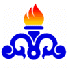 شركت مجتمع گاز پارس جنوبيگزارش شناختمناقصه شماره 815/97عنوان مناقصه :بارگيري، حمل و تخليه گوگرد گرانول مجتمع گاز پارس جنوبيمشخصات پروژه:1)عنوان مشخصات كلي، اهداف كلي و كمي پروژه :انجام كليه اقدامات و عمليات مربوط به بارگيري، حمل و تخليه گوگرد گرانول توليدي به مقدار 670 هزار تن از پالايشگاه‌هاي مجتمع گاز پارس جنوبي (سايت 1 و 2) به انبار روباز و يا تأسيسات ذخيره سازي گوگرد (SSB) واقع در سايت 1 مجتمع و نيز بارگيري، حمل و تخليه گوگرد گرانول صادراتي به مقدار 710 هزار تن توليدي مجتمع از انبار روباز گوگرد واقع در سايت 1 مجتمع به كشتي مستقر  در اسكله بندري پارس.2) سازمان كارفرمائي :شركت مجتمع گاز پارس جنوبي به عنوان كارفرما مي‌باشد و مدير عمليات به عنوان نماينده اصلي كارفرما و رئيس اداره حمل و نقل به عنوان رئيس دستگاه نظارت در اين پيمان مي‌باشد.3) برنامه زماني كلي اوليه (متناسب با تعهدات موضوع مناقصه):مدت اوليه پيمان از تاريخ ابلاغ شروع بكار لغايت دو سال شمسي است. با توجه به حجمي بودن پيمان، انجام موضوع پيمان تابعي از زمان و ميزان گوگرد بارگيري شده مي‌باشد لذا، با در نظر گرفتن بند شرايط خصوصي چنانچه فعاليت موضوع پيمان زودتر از مدت پيمان خاتمه يابد، پيمان مختومه تلقي گرديده و از اين بابت پيمانكار حق هيچگونه ادعايي را نخواهد داشت.4) اطلاعات تامين مالي پروژه:از بودجه‌هاي جاري اداره حمل و نقل تامين مي‌گردد كه بر اساس كار انجام شده و مورد تاييد دستگاه نظارت مبلغ قرارداد به پيمانكار پرداخت خواهد شد.5) اسناد فني و اطلاعاتي كه وضعيت پروژه را براي مناقصه گر از نظر شرايط كار تبيين نمايد:الف) نياز به اسناد فني نمي‌باشد.ب) وظائف پيمانكار به صورت كامل در شرح پيمان قيد گرديده است و اهم وظائف به شرح بند 1 فوق الذكر مي‌باشد.6) برنامه تداركاتي پروژه (تداركات داخلي و خارجي)، حسب مورد: وسائط مورد نياز :پيمانكار موظف به تامين خودروهای کشنده حمل گوگرد متناسب با تناژ درخواستی منطبق با تعهدات مندرج در پيمان و براساس قوانين حمل و نقل جاده‌ای کشور به همراه تجهيزات و ادوات پاکسازی مسير جهت بارگيري و تخليه متوسط روزانه 1000 تن گوگرد از پالايشگاه‌هاي مجتمع به انبارهاي روباز و مكانيزه مي‌باشد. با توجه به حجمي بودن پيمان چنانچه نياز كارفرما به حمل گوگرد متجاوز از ميزان پيش‌بيني شده باشد پيمانكار موظف به تأمين كاميون متناسب با نياز كارفرما مي‌باشد. بديهي است پرداخت در اين خصوص بر مبناي ميزان گوگرد حمل شده بوده و ارتباطي به تعداد كاميون‌ها ندارد.7 ) قوانين خاص و مقررات اختصاصي پروژه (نظيربيمه يا الزامات ايمني و زيست محيطي خاص )قوانين بيمه و تامين اجتماعي .قوانين مربوط به وزارت دارائي و اقتصادي و قوانين مربوط به ماليات‌ها .قوانين مربوط به مناطق ويژه اقتصادي انرژي .بيمه هاي مسئوليت و مدني پرسنل مندرج در شرح كار .الزامات ايمني مطابق با مقررات و دستورالعمل‌هاي جاريHSE  در مجتمع .دستورالعمل ايمني، بهداشت‌و ‌‌محيط زيست پيمانكاران مجتمع گاز پارس جنوبي.مجموعه راهنماهای بهداشت امور HSE شرکت ملی گاز ايران .رعايت مسايل ايمني و استفاده از وسايل حفاظت فردی قيد شده در جدول مربوطه .رعايت ملاحظات زيست محيطي براساس اصل پنجاهم قانون اساسي جمهوري اسلامي ايران و بند ج ماده 104 قانون برنامه سوم توسعه اقتصادي، اجتماعي و فرهنگي جمهوري اسلامي ايران .